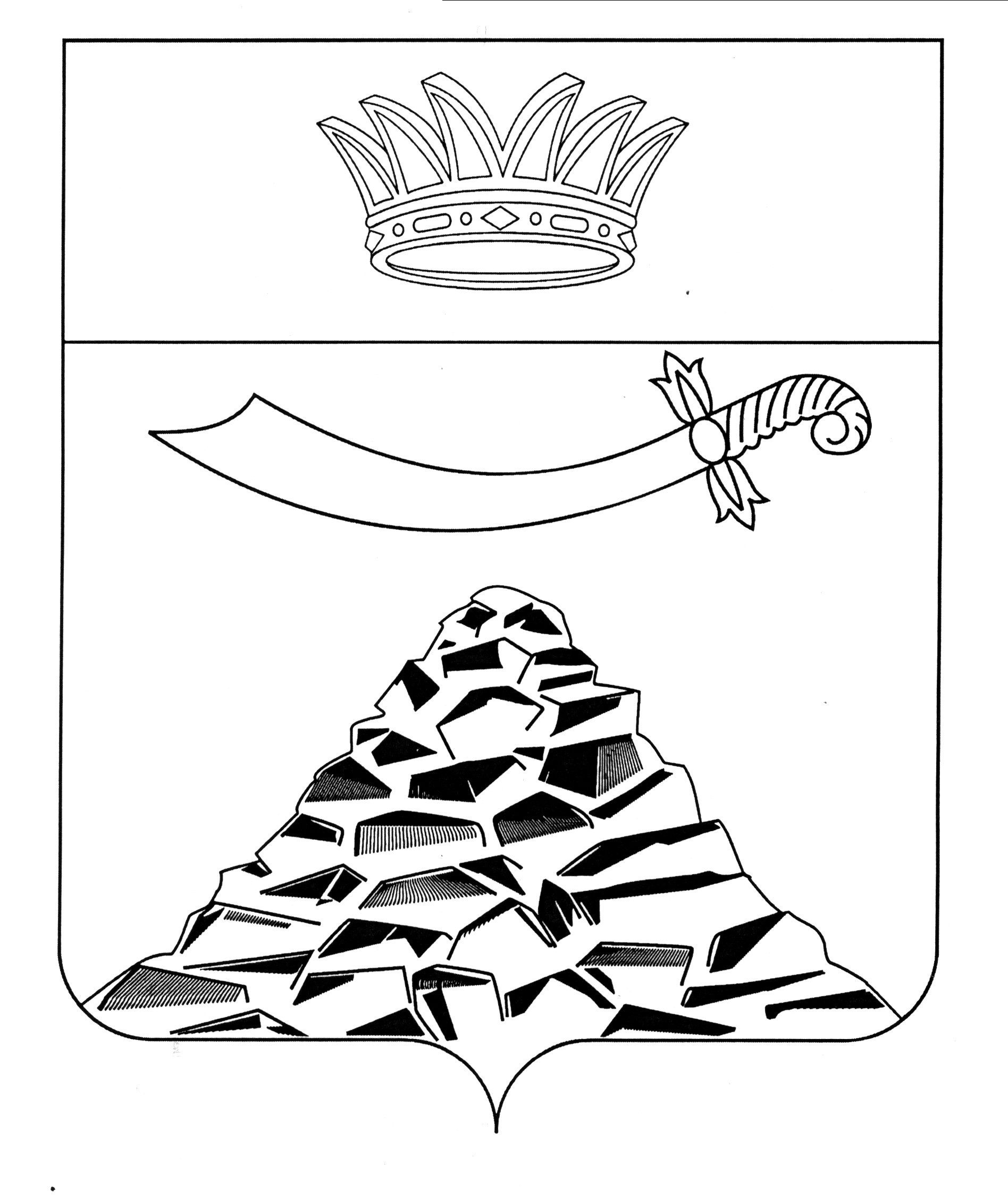 ПОСТАНОВЛЕНИЕАДМИНИСТРАЦИИ МУНИЦИПАЛЬНОГО ОБРАЗОВАНИЯ
«ЧЕРНОЯРСКИЙ РАЙОН»АСТРАХАНСКОЙ ОБЛАСТИот 03.10.2022г. № 223          с. Черный ЯрО системе оплаты труда работников муниципальных казенных образовательных учреждений МО «Черноярский район»В соответствии с Трудовым кодексом Российской Федерации, Законом Астраханской области от 09.12.2008 № 75/2008-ОЗ «О системах оплаты труда работников государственных и муниципальных учреждений Астраханской области», руководствуясь постановлением Правительства Астраханской области от 08.05.2013 №149-П «О системе оплаты труда работников государственных учреждений Астраханской области, подведомственных министерству образования и науки Астраханской области» и в целях совершенствования системы оплаты труда работников муниципальных казенных образовательных учреждений МО «Черноярский район», администрация МО «Черноярский район» ПОСТАНОВЛЯЕТ:Установить минимальные размеры окладов (должностных окладов), ставок заработной платы работников муниципальных казенных образовательных учреждений МО «Черноярский район», согласно приложению №1 к настоящему постановлению. 2. Утвердить Положение о системе оплаты труда работников муниципальных казенных образовательных учреждений МО «Черноярский район». (Приложение №2)3. Установить продолжительность рабочего времени (норма часов педагогической работы за ставку заработной платы) на основании приказа Министерства образования и науки Российской Федерации  от 22.12.2014 г. N 1601.4. Отделу финансов и бюджетного планирования администрации МО «Черноярский район» организовать финансовое обеспечение расходных обязательств, связанных с реализацией настоящего Постановления, осуществляется муниципальным казенным образовательным учреждениям МО «Черноярский район» в пределах субвенций, средств районного бюджета из бюджета Астраханской области, предусмотренном в бюджете МО «Черноярский район» на очередной финансовый год и на плановый период, на возмещение затрат, связанных с обеспечением гарантий реализации прав на получение общедоступного и бесплатного дошкольного, начального общего, основного общего, среднего общего и дополнительного образования в соответствии с бюджетной сметой.5. Признать утратившими силу постановления администрации МО «Черноярский район»:- от 18.01.2019 г. № 15 «О системе оплаты труда работников муниципальных бюджетных образовательных учреждений МО «Черноярский район»;- от 06.10.2020 г. № 190 «О внесении изменений в постановление администрации муниципального образования «Черноярский район» от 18.01.2019 №15»;- от 22.11.2021 г. № 278 «О внесении изменений в постановление администрации муниципального образования «Черноярский район» от 18.01.2019 №15». 6. Начальнику организационного отдела администрации МО «Черноярский район» (Сурикова О.В.) разместить настоящее постановление на официальном сайте администрации МО «Черноярский район».7. Постановление вступает в силу с момента его официального обнародования.8. Контроль за исполнением настоящего постановления оставляю за собой. И.о. Главы района                                                                         С.И. НикулинПриложение №1к постановлению администрацииМО «Черноярский район»от 03.10.2022г. № 223                                                                                                    Минимальные размерыокладов (должностных окладов), ставок заработной платы работников муниципальных казенных образовательных учрежденийМО «Черноярский район»                        Приложение №2к постановлению администрацииМО «Черноярский район»от 03.10.2022г. № 223                                                                                                                          Положениео системе оплаты труда работников муниципальных казенных образовательных учреждений МО «Черноярский район»1. Общие положения         1.1. Настоящее Положение о системе оплаты труда работников муниципальных казенных образовательных учреждений МО «Черноярский район» (далее - Положение), разработано в соответствии с Трудовым кодексом Российской Федерации, Законом Астраханской области от 09.12.2008       № 75/2008-ОЗ «О системах оплаты труда работников государственных и муниципальных учреждений Астраханской области» и определяет порядок и условия оплаты труда работников муниципальных казенных образовательных учреждений МО «Черноярский район» (далее – учреждения). 1.2. Оплата труда работников учреждений включает размеры окладов (должностных окладов), ставок заработной платы, выплаты компенсационного и стимулирующего характера.1.3. Минимальные размеры окладов (должностных окладов), ставок заработной платы работников муниципальных казенных образовательных учреждений МО «Черноярский район», установлены в приложении №1 к настоящему постановлению на основе отнесения занимаемых ими должностей к соответствующим профессиональным квалификационным группам и квалификационным уровням, а также критериям отнесения профессий рабочих и должностей служащих к профессиональным квалификационным группам, утвержденным федеральным органом исполнительной власти, осуществляющим функции по выработке государственной политики и нормативно-правовому регулированию в сфере труда. Конкретные размеры окладов (должностных окладов), ставок заработной платы работников учреждений устанавливаются руководителями учреждений в порядке, установленном локальными нормативными актами учреждений, с учетом квалификации работников учреждений, сложности выполняемой ими работы, количества и качества затраченного труда и по согласованию с представительным органом работников учреждений.1.4. Перечень видов выплат компенсационного характера:- выплаты за работу в условиях, отклоняющихся от нормальных (при выполнении работ в ночное время, выходные и нерабочие праздничные дни, при выполнении работ различной квалификации, совмещении профессий (должностей), расширении зон обслуживания, увеличении объема работы или исполнении обязанностей временно отсутствующего работника без освобождения от работы, определенной трудовым договором, сверхурочной работе и при выполнении работ в других условиях, отклоняющихся от нормальных);- выплаты работникам учреждений, занятым на работах с вредными и (или) опасными условиями труда;- выплаты за особенности и специфику работы педагогических работников:  с лицами с ограниченными возможностями здоровья и (или) нуждающимися в длительном лечении;  с лицами, осужденными к лишению свободы, к принудительным работам, подозреваемыми и обвиняемыми, содержащимися под стражей;  с детьми – сиротами и детьми, оставшимися без попечения родителей; - выплаты за работу в учреждениях (классах, группах), расположенных в сельской местности;- иные выплаты компенсационного характера, устанавливаемые в соответствии с нормативными правовыми актами Российской Федерации и Астраханской области, содержащими нормы трудового права.1.5. Перечень видов выплат стимулирующего характера:- надбавка за квалификационную категорию;- надбавка за почетное звание;- надбавка молодым специалистам;- надбавка за интенсивность, высокие результаты и качество работы;- премиальные выплаты по итогам работы (квартал, год);- иные выплаты стимулирующего характера, устанавливаемые в соответствии с нормативными правовыми актами Российской Федерации и Астраханской области, содержащими нормы трудового права.1.6. Иные выплаты компенсационного и стимулирующего характера устанавливаются коллективными договорами или локальными нормативными актами учреждений по согласованию с представительным органом работников учреждения в пределах средств фонда оплаты труда работников учреждений.1.7. Кроме выплат стимулирующего и компенсационного характера работникам учреждений может оказываться материальная помощь в пределах средств фонда оплаты труда работников учреждений. Порядок и условия предоставления материальной помощи работникам учреждений устанавливаются коллективным договором, локальным нормативным актом учреждения по согласованию с представительным органом работников учреждений. Материальная помощь является выплатой социального характера и при исчислении средней заработной платы работников учреждений не учитывается.1.8. В целях доведения месячной заработной платы работников учреждений, месячная заработная плата которых ниже установленного федеральным законом минимального размера оплаты труда, полностью отработавших за этот период норму рабочего времени и выполнивших нормы труда (трудовые обязанности), до уровня установленного федеральным законом минимального размера оплаты труда данным работникам учреждений устанавливается локальными нормативными актами учреждений доплата в размере разницы между установленным федеральным законом минимальным размером оплаты труда и величиной рассчитанной заработной платы.1.9. Индексация заработной платы работников учреждений производится в порядке, установленном трудовым законодательством и иными нормативными  правовыми актами, содержащими нормы трудового права.1.10. Предельный уровень соотношения среднемесячной заработной платы руководителей, заместителей руководителей, главных бухгалтеров учреждений, формируемой за счет всех источников финансового обеспечения и рассчитываемой за календарный год, и среднемесячной заработной платы работников таких учреждений (без учета заработной платы соответствующего руководителя, его заместителей, главного бухгалтера) определяется постановлением администрации муниципального образования «Черноярский район» «Об установлении предельного уровня соотношения средней платы руководителей, их заместителей, главных бухгалтеров муниципальных учреждений и средней заработной платы работников этих учреждений Черноярского района» от 10.02.2017 № 57  в размере, не превышающем четырех с половиной кратного размера.2. Порядок, размеры и условия установления выплат компенсационного характера2.1. Выплаты компенсационного характера работникам учреждения осуществляются на основании положения о выплатах компенсационного характера, утвержденного локальным нормативным актом учреждения, с учетом мнения представительного органа в пределах средств фонда оплаты труда работников учреждения.Выплаты компенсационного характера устанавливаются к окладам (должностным окладам), ставкам заработной платы работников учреждений в виде процентных надбавок, фиксированных выплат, если иное не установлено законодательством Российской Федерации.2.2. Выплаты за работу в условиях, отклоняющихся от нормальных, устанавливаются при выполнении работ в ночное время, в выходные и нерабочие праздничные дни, при выполнении работ различной квалификации, совмещении профессий (должностей), расширении зон обслуживания, увеличении объема работы или исполнении обязанностей временно отсутствующего работника без освобождения от работы, определенной трудовым договором, сверхурочной работе и при выполнении работ в других условиях, отклоняющихся от нормальных.2.2.1. Доплата за работу в ночное время (с 22 часов до 6 часов) производится за каждый час работы в ночное время и устанавливается в размере 35 процентов от оклада (должностного оклада), ставки заработной платы, рассчитанных за час работы в ночное время.2.2.2. К выплатам компенсационного характера при выполнении работ в других условиях, отклоняющихся от нормальных, относятся следующие выплаты для педагогических работников за дополнительную работу, не входящую   в   прямые   должностные       обязанности       согласно квалификационным характеристикам, но непосредственно связанную с деятельностью образовательных учреждений: - работа по классному руководству, проверке письменных работ, руководству предметными, цикловыми и методическими комиссиями, выполняемая с письменного согласия педагогических работников, размер данных выплат устанавливается в абсолютных величинах либо в процентах от окладов (должностных окладов), ставок заработной платы;- заведованию отделениями, филиалами, учебно-консультационными пунктами, кабинетами, отделами, учебными мастерскими, лабораториями, учебно-опытными участками и другая дополнительно оплачиваемая работа, выполняемая с письменного согласия педагогических работников, размер данных выплат, устанавливается в абсолютных величинах либо в процентах от окладов (должностных окладов).Размер выплат компенсационного характера, указанных в абзацах втором и третьем настоящего подпункта, устанавливается локальным нормативным актом учреждения, согласованным с представительным органом работников учреждений, в пределах средств фонда оплаты труда работников учреждения. Помимо выплат, предусмотренных абзацами вторым и третьим настоящего подпункта, к выплатам компенсационного характера при выполнении работ в других условиях, отклоняющихся от нормальных, относится ежемесячное денежное вознаграждение за классное руководство педагогическим работникам учреждений, реализующих образовательные программы начального общего, основного общего и среднего общего образования, в том числе адаптированные основные общеобразовательные программы (далее - ежемесячное денежное вознаграждение), выплачиваемое за счет средств иного межбюджетного трансферта, предоставленного из федерального бюджета бюджету Астраханской области.Ежемесячное денежное вознаграждение выплачивается из расчета 5000 рублей в месяц с учетом установленных трудовым законодательством Российской Федерации отчислений по социальному страхованию в государственные внебюджетные фонды Российской Федерации и выплат за работу в местностях с особыми климатическими условиями, но не более двух выплат ежемесячно денежного вознаграждения одному педагогическому работнику при условии осуществления классного руководства в двух и более классах.Ежемесячное денежное вознаграждение выплачивается дополнительно к выплате за работу по классному руководству, предусмотренной абзацем вторым настоящего подпункта.2.3. Работникам учреждений, занятым на работах с вредными и (или) опасными условиями труда, определяемыми по результатам специальной оценки условий труда, устанавливается выплата за работу с вредными и (или) опасными условиями труда.Конкретные размеры выплат за работу с вредными и (или) опасными условиями труда устанавливаются работодателем с учетом мнения представительного органа работников учреждений в порядке, установленном статьей 372 Трудового кодекса Российской Федерации для принятия локальных нормативных актов, либо коллективным договором, трудовым договором.Специальная оценка условий труда проводится в соответствии с законодательством о специальной оценке условий труда.В случае обеспечения на рабочих местах безопасных условий труда, подтвержденных результатами специальной оценки условий труда или заключением государственной экспертизы условий труда, выплата за работу с вредными и (или) опасными условиями труда не устанавливается.2.4. Выплата за особенности и специфику работы педагогических работников устанавливается от оклада (должностного оклада), ставки заработной платы за фактический объем учебной (преподавательской) нагрузки, определенный в порядке, утвержденном уполномоченным Правительством Российской Федерации федеральным органом исполнительной власти (далее – фактический объем учебной нагрузки) в следующих размерах:- за работу с лицами с ограниченными возможностями здоровья и (или) нуждающимися в длительном лечении – 15%;- за работу с лицами, осужденными к лишению свободы, к принудительным работам, подозреваемыми и обвиняемыми, содержащимися под стражей – 25%;- за работу с детьми – сиротами и детьми, оставшимися без попечения родителей, в размере 15%. 2.5. Выплата за работу в учреждениях (классах, группах), расположенных в сельской местности устанавливается в размере 20 % от оклада (должностного оклада), ставки заработной платы. 3. Порядок, размеры и условия установления выплат стимулирующего характера3.1. Выплаты стимулирующего характера работникам учреждения осуществляются на основании положения о выплатах стимулирующего характера, утвержденного локальным нормативным актом учреждения, с учетом мнения представительного органа в пределах средств фонда оплаты труда работников учреждения. Выплаты стимулирующего характера устанавливаются в виде процентов к окладу (должностному окладу), ставке заработной платы работников учреждений или фиксированных выплат, если иное не установлено законодательством Российской Федерации.3.2. Педагогическим работникам учреждений устанавливается надбавка за квалификационную категорию от оклада (должностного оклада), ставки заработной платы за фактический объем учебной нагрузки в следующих размерах:- за наличие высшей квалификационной категории в размере 35%;- за наличие первой квалификационной категории в размере 15%.3.3. Педагогическим работникам учреждений при наличии почетного звания по основному профилю профессиональной деятельности устанавливается надбавка за почетное звание в следующих  размерах:- за почетное звание «Народный» в размере 20% от оклада (должностного оклада), ставки заработной платы;- за почетное звание «Заслуженный» в размере 15% от оклада (должностного оклада), ставки заработной платы;- за почетное звание «Почетный работник» или наличие отраслевой награды значка «Отличник народного просвещения» в размере 10% от оклада (должностного оклада), ставки заработной платы.3.4. Педагогическим работникам, являющимся молодыми специалистами в возрасте до 35 лет включительно, выплачиваются надбавка в размере 30 % от оклада (должностного оклада), ставки заработной платы за фактический объем учебной нагрузки в течение трех лет с начала осуществления педагогической деятельности при условии:- окончания ими образовательной организации высшего образования и (или) окончания обучения по программам подготовки специалистов среднего звена в профессиональных образовательных организациях;- осуществления ими педагогической деятельности в образовательных организациях и наличия учебной (педагогической) нагрузки в объеме не менее 1 ставки;- заключения трудового договора с образовательными организациями в соответствии с полученной квалификацией в сфере образования. 3.5. Надбавка за интенсивность, высокие результаты и качество работы устанавливается работникам учреждений в соответствии с критериями оценки деятельности работников учреждений, устанавливаемыми положением о выплатах стимулирующего характера, принимаемыми по согласованию с представительным органом работников учреждений.Надбавка за интенсивность, высокие результаты и качество работы устанавливается на срок не более одного года в пределах средств фонда оплаты труда работников учреждения и не может превышать трехкратного размера от оклада (должностного оклада), ставки заработной платы.Конкретные размеры надбавки за интенсивность, высокие результаты и качество работы устанавливаются руководителем учреждения с учетом мнения комиссии по вопросам оплаты труда работников учреждения (далее - комиссия), созданной локальным нормативным актом учреждения, в целях принятия объективного решения.3.6. Премиальные выплаты по итогам работы производятся работникам учреждений по результатам работы за определенный период с учетом показателей эффективности работы работников учреждения, устанавливаемых локальным нормативным актом учреждения. Премиальные выплаты по итогам работы в расчете на одного работника учреждения максимальными размерами не ограничиваются и выплачиваются в пределах средств фонда оплаты труда работников учреждения. Конкретные размеры премиальных выплат по итогам работы устанавливаются работникам учреждения локальным нормативным актом учреждения с учетом мнения комиссии как в процентах к окладу (должностному окладу), так и в абсолютном размере.4. Условия оплаты труда руководителей учреждений, заместителей руководителей, главных бухгалтеров учреждений4.1. Заработная плата руководителей учреждений, их заместителей и главных бухгалтеров учреждений состоит из должностных окладов, выплат компенсационного и стимулирующего характера.         Должностной оклад руководителей учреждений определяется в зависимости от сложности труда, масштаба управления и особенностей деятельности учреждения в порядке, установленном управлением образования администрации МО «Черноярский район», и устанавливается в трудовом договоре.Размеры должностных окладов заместителей руководителей, главных бухгалтеров учреждений устанавливаются на 10 – 50% ниже должностного оклада руководителя учреждения.Конкретные размеры должностных окладов заместителей руководителей, главных бухгалтеров учреждений устанавливаются в соответствии с абзацем вторым пункта 1.3 раздела 1 настоящего Положения.4.2. Выплаты компенсационного характера для руководителей, заместителей руководителей, главных бухгалтеров учреждений устанавливаются в соответствии с пунктом 1.4 раздела 1, разделом 2 настоящего Положения.4.3. Для руководителей учреждений выплаты стимулирующего характера устанавливаются в соответствии с абзацами четвертым, пятым, шестым пункта 1.5 раздела 1 настоящего Положения. Выплаты стимулирующего характера, указанные в абзаце пятом, шестом пункта 1.5 раздела 1 настоящего Положения, устанавливаются руководителям учреждений с учетом результатов деятельности и показателей эффективности работы руководителей учреждений, установленных управлением образования администрации МО «Черноярский район».Конкретные размеры выплат стимулирующего характера, указанные в абзаце пятом, шестом пункта 1.5 раздела 1 настоящего Положения, руководителям учреждений устанавливаются управлением образования администрации МО «Черноярский район».4.4. Выплаты стимулирующего характера для заместителей руководителей, главных бухгалтеров учреждений устанавливаются в соответствии с абзацами четвертым, пятым, шестым пункта 1.5 раздела 1, разделом 3 настоящего Положения.4.5. Порядок, условия предоставления и размер материальной помощи руководителям учреждений устанавливаются управлением образования администрации МО «Черноярский район».Порядок, условия предоставления и размер материальной помощи заместителям руководителей, главным бухгалтерам учреждений устанавливаются в соответствии с пунктом 1.7 раздела 1 настоящего Положения.5. Формирование фонда оплаты труда работников учреждений5.1. Фонд оплаты труда работников учреждений формируется исходя из:- размеров субвенций муниципальным образованиям Астраханской области на обеспечение государственных гарантий реализации прав на получение общедоступного и бесплатного начального общего, основного общего, среднего общего образования в муниципальных общеобразовательных учреждениях;- размеров субвенций муниципальным образованиям Астраханской области на обеспечение государственных гарантий реализации прав на получение общедоступного и бесплатного дошкольного образования в муниципальных общеобразовательных учреждениях;- размеров субвенций муниципальным образованиям Астраханской области на обеспечение государственных гарантий реализации прав на получение общедоступного и бесплатного дошкольного образования в муниципальных дошкольных образовательных учреждениях;- размеров субвенций на обеспечение выплат ежемесячного денежного вознаграждения за классное руководство педагогическим работникам муниципальных общеобразовательных учреждений Астраханской области, реализующих общеобразовательные программы начального общего, основного общего и среднего общего образования, в том числе адаптированные основные общеобразовательные программы;- размеров субвенций на обеспечение дополнительного образования детей в муниципальных общеобразовательных учреждениях;- размеров средств районного бюджета.5.2. Штатные расписания учреждений утверждаются руководителями учреждений и включают в себя все должности руководителей, специалистов, служащих, профессий рабочих учреждений и согласовывается с управлением образования администрации муниципального образования «Черноярский район».Профессиональные квалификационные группы должностей по уровнямПрофессиональные квалификационные группы должностей по уровнямПрофессиональные квалификационные группы должностей по уровнямКвалификационные уровни Должности, отнесенные к          квалификационным уровнямМинимальные размеры окладов (должностных окладов), ставок заработной платы, в руб.Профессиональные квалификационные группы должностей работников образованияПрофессиональные квалификационные группы должностей работников образованияПрофессиональные квалификационные группы должностей работников образованияПрофессиональная квалификационная группа должностей руководителей Профессиональная квалификационная группа должностей руководителей Профессиональная квалификационная группа должностей руководителей 2 квалификационный уровеньЗаведующий (начальник) обособленным структурным подразделением, реализующим общеобразовательную программу и образовательную программу дополнительного образования детей; начальник (заведующий, директор, руководитель, управляющий): кабинета, лаборатории, отдела, отделения, сектора, учебно-консультационного пункта, учебной (учебно-производственной) мастерской, учебного хозяйства и других структурных подразделений образовательного учреждения (подразделения) начального и среднего профессионального образования; старший мастер образовательного учреждения (подразделения) начального и/или среднего профессионального образования115561.2. Профессиональная квалификационная группа должностей педагогических работников1.2. Профессиональная квалификационная группа должностей педагогических работников1.2. Профессиональная квалификационная группа должностей педагогических работников1 квалификационный уровеньИнструктор по физической культуре; музыкальный руководитель88062 квалификационный уровеньПедагог дополнительного образования; педагог-организатор; социальный педагог; тренер-преподаватель95903 квалификационный уровеньВоспитатель; воспитатель группы продленного дня; мастер производственного обучения; методист; педагог-психолог; старший инструктор-методист; старший педагог дополнительного образования; старший тренер-преподаватель96604 квалификационный уровень Педагог-библиотекарь; старший воспитатель; тьютор; учитель; учитель-дефектолог; учитель-логопед (логопед)9800Профессиональная квалификационная группа должностей работников учебно-вспомогательного персонала первого уровняПрофессиональная квалификационная группа должностей работников учебно-вспомогательного персонала первого уровняПрофессиональная квалификационная группа должностей работников учебно-вспомогательного персонала первого уровняПомощник воспитателя6470Профессиональная квалификационная группа должностей работников учебно-вспомогательного персонала второго уровняПрофессиональная квалификационная группа должностей работников учебно-вспомогательного персонала второго уровняПрофессиональная квалификационная группа должностей работников учебно-вспомогательного персонала второго уровня1 квалификационный уровеньМладший воспитатель6894Профессиональные квалификационные группы должностей медицинских и фармацевтических работниковПрофессиональные квалификационные группы должностей медицинских и фармацевтических работниковПрофессиональные квалификационные группы должностей медицинских и фармацевтических работниковПрофессиональная квалификационная группа «Средний медицинский и фармацевтический персонал»Профессиональная квалификационная группа «Средний медицинский и фармацевтический персонал»Профессиональная квалификационная группа «Средний медицинский и фармацевтический персонал»3 квалификационный уровеньМедицинская сестра10140Профессиональная квалификационная группа должностей работников физической культуры и спортаПрофессиональная квалификационная группа должностей работников физической культуры и спортаПрофессиональная квалификационная группа должностей работников физической культуры и спортаПрофессиональная квалификационная группа должностей работников физической культуры и спорта второго уровняПрофессиональная квалификационная группа должностей работников физической культуры и спорта второго уровняПрофессиональная квалификационная группа должностей работников физической культуры и спорта второго уровня1 квалификационный уровеньИнструктор по адаптивной физической культуре; инструктор по спорту; спортсмен-инструктор58762 квалификационный уровеньАдминистратор тренировочного процесса; инструктор-методист по адаптивной физической культуре; инструктор-методист физкультурно-спортивных организаций; тренер-преподаватель по адаптивной физической культуре; хореограф7181Профессиональные квалификационные группы общеотраслевых должностей руководителей, специалистов и служащихПрофессиональные квалификационные группы общеотраслевых должностей руководителей, специалистов и служащихПрофессиональные квалификационные группы общеотраслевых должностей руководителей, специалистов и служащихПрофессиональная квалификационная группа общеотраслевых должностей служащих первого уровняПрофессиональная квалификационная группа общеотраслевых должностей служащих первого уровняПрофессиональная квалификационная группа общеотраслевых должностей служащих первого уровня1 квалификационный уровеньДелопроизводитель; секретарь; секретарь-машинистка64692 квалификационный уровеньДолжности служащих первого квалификационного уровня, по которым может устанавливаться производное должностное наименование "старший"6681Профессиональная квалификационная группа общеотраслевых должностей служащих второго уровняПрофессиональная квалификационная группа общеотраслевых должностей служащих второго уровняПрофессиональная квалификационная группа общеотраслевых должностей служащих второго уровня1 квалификационный уровеньЛаборант; техник69402 квалификационный уровеньЗаведующий складом; заведующий хозяйством. Должности служащих первого квалификационного уровня, по которым устанавливается производное должностное наименование "старший". Должности служащих первого квалификационного уровня, по которым устанавливается II внутридолжностная категория71673 квалификационный уровеньЗаведующий библиотекой; заведующий столовой. Должности служащих первого квалификационного уровня, по которым устанавливается I внутридолжностная категория83524 квалификационный уровеньМеханик. Должности служащих первого квалификационного уровня, по которым может устанавливаться производное должностное наименование "ведущий"8519Профессиональная квалификационная группа общеотраслевых должностей служащих третьего уровняПрофессиональная квалификационная группа общеотраслевых должностей служащих третьего уровняПрофессиональная квалификационная группа общеотраслевых должностей служащих третьего уровня1 квалификационный уровеньБухгалтер; инженер; инженер-программист (программист); психолог; специалист по кадрам; экономист, юрисконсульт88082 квалификационный уровеньДолжности служащих первого квалификационного уровня, по которым может устанавливаться II внутридолжностная категория93243 квалификационный уровеньДолжности служащих первого квалификационного уровня, по которым может устанавливаться I внутридолжностная категория95674 квалификационный уровеньДолжности служащих первого квалификационного уровня, по которым может устанавливаться производное должностное наименование "ведущий"96445 квалификационный уровеньГлавные специалисты: в отделах, отделениях, лабораториях, мастерских; заместитель главного бухгалтера9719Профессиональные квалификационные группы общеотраслевых профессий рабочихПрофессиональные квалификационные группы общеотраслевых профессий рабочихПрофессиональные квалификационные группы общеотраслевых профессий рабочихПрофессиональные квалификационные группы общеотраслевых профессий рабочих первого уровняПрофессиональные квалификационные группы общеотраслевых профессий рабочих первого уровняПрофессиональные квалификационные группы общеотраслевых профессий рабочих первого уровня1 квалификационный уровеньНаименования профессий рабочих, по которым предусмотрено присвоение 1, 2 и 3 квалификационных разрядов в соответствии с Единым тарифно-квалификационным справочником работ и профессий рабочих; гардеробщик; грузчик; дворник; кастелянша; кладовщик; сторож (вахтер); уборщик производственных помещений; уборщик служебных помещений; уборщик территорий, кухонный рабочий, рабочий по комплексному обслуживанию и ремонту зданий, машинист по стирке и ремонту спецодежды (2 и 3 разряда)6074Профессиональные квалификационные группы общеотраслевых профессий рабочих второго уровняПрофессиональные квалификационные группы общеотраслевых профессий рабочих второго уровняПрофессиональные квалификационные группы общеотраслевых профессий рабочих второго уровня1 квалификационный уровеньНаименования профессий рабочих, по которым предусмотрено присвоение 4 и 5 квалификационных разрядов в соответствии с Единым тарифно-квалификационным справочником работ и профессий рабочих; водитель автомобиля; оператор электронно-вычислительных и вычислительных машин, повар детского питания, буфетчик; оператор котельной, электромонтер (4 и 5 разряда), рабочий по комплексному обслуживанию и ремонту зданий (4 разряда)64702 квалификационный уровеньНаименования профессий рабочих, по которым предусмотрено присвоение 6 и 7 квалификационных разрядов в соответствии с Единым тарифно-квалификационным справочником работ и профессий рабочих, оператор котельной (6 разряда)7259